Hundredths Grids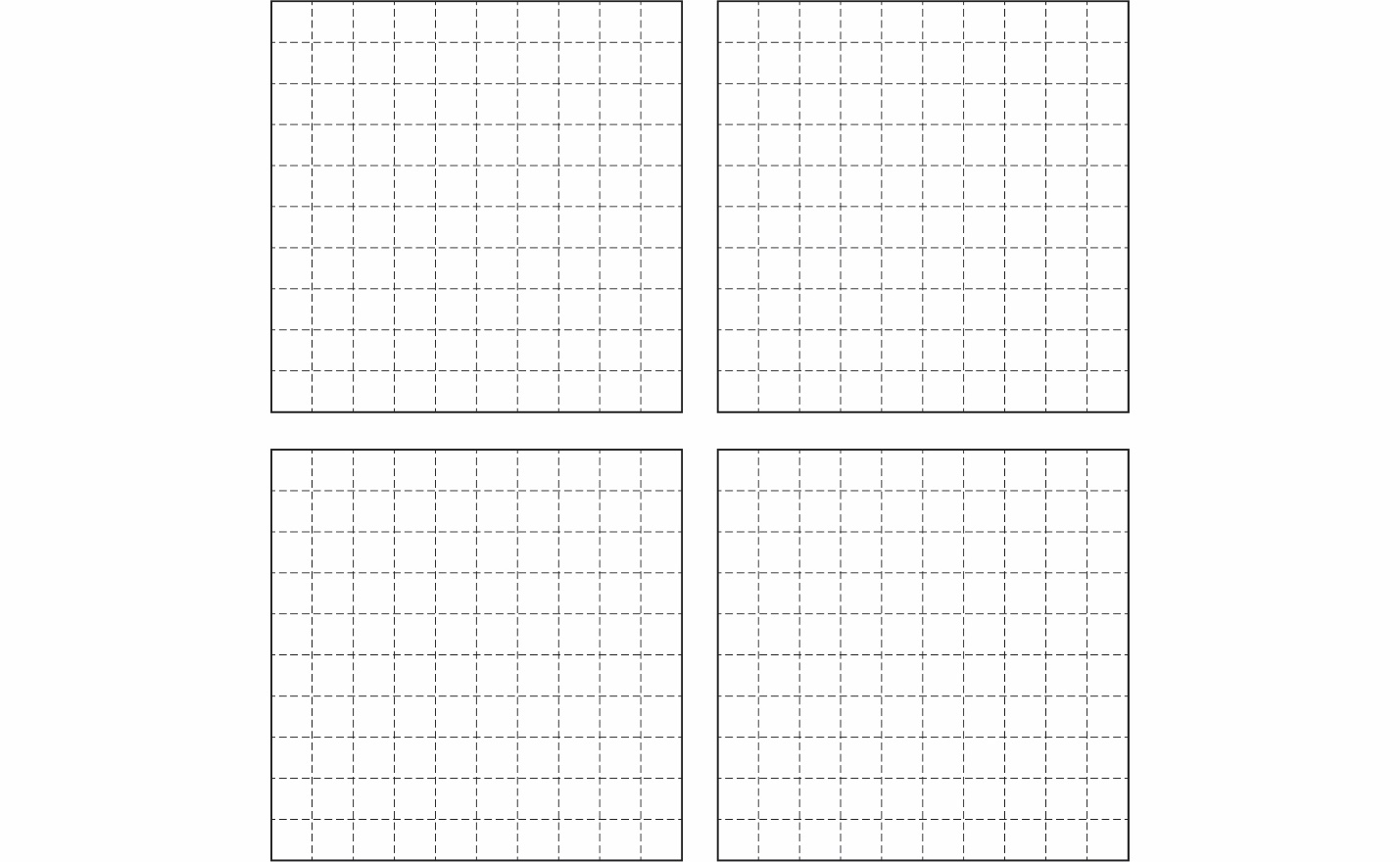 